Отрицательное заключение о проведении экспертизы постановления Администрации города Ханты-Мансийска от 28.04.2017 №389  «Об утверждении Порядков предоставления субсидий частным организациям, осуществляющим образовательную деятельность по реализации образовательных программ дошкольного образования, расположенным на территории города Ханты-Мансийска»17.08.2020Управление экономического развития и инвестиций Администрации города Ханты-Мансийска, ответственное за внедрение оценки регулирующего воздействия в муниципальном образовании (далее – уполномоченный орган), в соответствии с разделом 5 постановления Администрации города Ханты-Мансийска от 14.02.2019 №116 «Об утверждении Порядка проведения оценки регулирующего воздействия проектов муниципальных нормативных правовых актов города Ханты-Мансийска, экспертизы и оценки фактического воздействия муниципальных нормативных правовых актов города Ханты-Мансийска, затрагивающих вопросы осуществления предпринимательской и инвестиционной деятельности»,  (далее – Порядок), рассмотрев постановление Администрации города Ханты-Мансийска от 28.04.2017 №389  «Об утверждении Порядков предоставления субсидий частным организациям, осуществляющим образовательную деятельность по реализации образовательных программ дошкольного образования, расположенным на территории города Ханты-Мансийска», пояснительную записку к нему, сводный отчет о проведении экспертизы (далее – экспертиза ) свод предложений, содержащий результаты публичных консультаций, подготовленные Департаментом образования  Администрации города Ханты-Мансийска, сообщает следующее.Отчет о проведении экспертизы муниципального нормативного правового акта (далее – нормативный акт) направлен для подготовки настоящего заключения впервые.                                         Информация о проведении экспертизы размещена на официальном сайте муниципального образования 31.07.2020.По нормативному акту  проведены публичные консультации в период с 31.07.2020 по 17.08.2020.В соответствии с разделом 5 постановления Администрации города Ханты-Мансийска от 14.02.2019 №116 «Об утверждении Порядка проведения оценки регулирующего воздействия проектов муниципальных нормативных правовых актов города Ханты-Мансийска, экспертизы и оценки фактического воздействия муниципальных нормативных правовых актов города Ханты-Мансийска, затрагивающих вопросы осуществления предпринимательской и инвестиционной деятельности»., Департаментом образования Администрации города Ханты-Мансийска в период с 31.07.2020 по 17.08.2020 года проведены публичные консультации по постановлению Администрации города Ханты-Мансийска от 28.04.2017 №389  «Об утверждении Порядков предоставления субсидий частным организациям, осуществляющим образовательную деятельность по реализации образовательных программ дошкольного образования, расположенным на территории города Ханты-Мансийска».При проведении публичных консультаций получены отзывы от:1.	Общество с ограниченной ответственностью «Здравсервис Ко»;2.	Индивидуального предпринимателя Биричевского Артура Вячеславовича;3.	ООО «Рыбоперерабатывающий комбинат «Ханты-Мансийский».4.	Региональное отделение по Ханты-Мансийскому автономному округу – Югре Межрегиональная общественная организация «Ассоциация молодых предпринимателей»5.	ХМРО "ОПОРА РОССИИ"Настоящий Порядок разработан в соответствии со статьей 78.1 Бюджетного кодекса Российской Федерации, Федеральным законом от 29.12.2012 N 273-ФЗ "Об образовании в Российской Федерации", Постановлением Правительства Российской Федерации от 07.05.2017 N 541 "Об общих требованиях к нормативным правовым актам, муниципальным правовым актам, регулирующим предоставление субсидий некоммерческим организациям, не являющимся государственными (муниципальными) учреждениями", приложением 17 к государственной программе Ханты-Мансийского автономного округа - Югры "Развитие образования в Ханты-Мансийском автономном округе - Югре на 2018 - 2025 годы и на период до 2030 года", утвержденной постановлением Правительства Ханты-Мансийского автономного округа - Югры от 09.10.2013 N 413-п, постановлением Правительства Ханты-Мансийского автономного округа - Югры от 04.12.2015 N 448-п "О порядке предоставления сертификата на право финансового обеспечения места в организации, осуществляющей образовательную деятельность по реализации образовательных программ дошкольного образования" и определяет правила предоставления субсидий из бюджета города Ханты-Мансийска частным организациям, осуществляющим образовательную деятельность по реализации образовательных программ дошкольного образования, расположенным на территории города Ханты-Мансийска, на безвозмездной и безвозвратной основе в целях финансового обеспечения (возмещения) затрат на создание условий для осуществления присмотра и ухода за детьми, содержания детей за счет субсидии из бюджета Ханты-Мансийского автономного округа - Югры бюджетам муниципальных образований Ханты-Мансийского автономного округа - Югры на создание условий для осуществления присмотра и ухода за детьми, содержания детей в частных организациях, осуществляющих образовательную деятельность по реализации образовательных программ дошкольного образования, расположенных на территориях муниципальных образований (далее - субсидия), в пределах лимитов бюджетных обязательств, предусмотренных решением Думы города Ханты-Мансийска о бюджете города Ханты-Мансийска на соответствующий финансовый год и плановый период.В целях получения субсидии частная образовательная организация представляет заявку на предоставление субсидии, с приложением документов, указанных в пункте 2.2 настоящего Порядка.(п. 2.1 в ред. постановления Администрации города Ханты-Мансийска от 21.06.2018 N 590)2.2. Заявка на предоставление субсидии представляется по форме согласно приложению к настоящему Порядку, на бумажном носителе.К заявке прилагаются следующие документы (на бумажном носителе):2.2.1. Расчет запрашиваемого объема субсидии.2.2.2. Документы, подтверждающие соответствие частной образовательной организации критериям, установленным пунктом 1.3 настоящего Порядка:копии учредительных документов;копия выписки из Единого государственного реестра юридических лиц;копии документов о постановке на учет в налоговом органе по месту нахождения;копия лицензии на осуществление образовательной деятельности по реализации основных общеобразовательных программ дошкольного образования (с приложениями);копии сертификатов на право финансового обеспечения места в организации, осуществляющей образовательную деятельность по реализации образовательных программ дошкольного образования, расположенной в Ханты-Мансийском автономном округе - Югре.Оценка информационных издержек предоставления субсидий из бюджета города в соответствии с постановлением Администрации города Ханты-Мансийска от 28.04.2017 №389  «Об утверждении Порядков предоставления субсидий частным организациям, осуществляющим образовательную деятельность по реализации образовательных программ дошкольного образования, расположенным на территории города Ханты-Мансийска» Единовременные расходы на предоставление документов на получение субсидии: На подготовку документов в соответствии с информационными требованиями трудозатраты составят 11 человеко-часов (tит).  Для расчета средней стоимости часа работы персонала (W) принята средняя заработная плата работающего населения в целом по Российской Федерации на конец 2017 года по данным Росстата, которая составила 35900 руб.  Норма рабочего времени в системе "Калькулятор издержек" принята                          в размере 168 часов в месяц.   Следовательно, стоимость 1 человеко-часа составит (W):   35900руб./мес. : 168 час./мес. = 213,69 руб./час.	Страховые взносы от ФОТ в размере 30,8%:   (213,69 руб./час.*30,8%= 65,82 руб./час.)  Частота выполнения: 1 раз	Действия: 	Подготовка документов, копирование подшивка, заверение – 8 час. 				Транспортировка пакета документов в Администрацию города – 2 час.  	Итого: W = 10 час. *(213,69 руб./час.+ 65,82 руб./час.) = 2795,1 руб.2. Для выполнения информационного требования потребуются следующие расходные материалы:- картридж для принтера в количестве 1 шт.: МР = 2250 рублей;- бумага формата А-4 в количестве 1 уп. (500 л.): МР = 250 рублей.Средняя рыночная цена расходных материалов определена на основании данных, размещенных в сети Интернет.Аиэ - информационный элементРасчет объема потребности картриджа:  Аиэ1 = 2250 / 500 л.* 100 л. = 450 рублей.Расчет стоимости бумаги: Аиэ2 = 250 руб. / 500 л. * 20 л. = 50 рублей.Итого, расчет стоимости приобретения расходных материалов составляет: А иэ = 500 рублей.Расчет транспортных расходов (Атр.).                                                                                    Тариф на проезд в автобусах по муниципальным маршрутам регулярных перевозок на территории города Ханты-Мансийска 2018 год установлен в размере 23,50 рубля.   Частота выполнения: 2 поездки. Атр = 23,50 руб. * 2 = 47 рублей. Итого единовременные издержки субъектов предпринимательской деятельности составят (Аис = W + Аиэ    +  Атр):     	Аис  = 2795,1  руб. + 500 руб. + 47 руб. = 3342,1рубль. Справочно: по расчету в системе "Калькулятор издержек" сумма составила 4683,90 рублей. Периодические расходы по предоставлению отчетности:Акт приемки оказанных услуг представляется два раза в месяц: с 02 до 05 числа - за вторую половину истекшего месяца; с 16 по 20 число - за первую половину текущего месяца.1. На подготовку документов в соответствии с информационными требованиями трудозатраты составят 2 человеко-часа (tит).	Для расчета средней стоимости часа работы персонала (W) принята средняя заработная плата работающего населения в целом по Российской Федерации на конец 2017 года по данным Росстата, которая составила 35900 руб. Норма рабочего времени в системе "Калькулятор издержек" принята                          в размере 168 часов в месяц. Следовательно, стоимость 1 человеко-часа составит (W): 35900 руб./мес. : 168 час./мес. = 213,69 руб./час.В год: 213,69 руб./час. * 2 час. = 427,38 руб./мес.Страховые взносы от ФОТ в размере 30,8%: 427,38 руб./мес. * 30,8% = 131,63 руб./мес.        Частота выполнения: 24 раз в годИтого: W = (427,38 руб./мес. + 131,63 руб./мес.) *24 раз в год = 13416,24 руб.      2. Для выполнения информационного требования потребуется печать 2 листов  бумаги стоимость которых не существенна и составит менее 5% от затрат рабочего времени. В связи с чем стоимость приобретений в определении общей стоимости периодических расходов не учитывается.3.Расчет транспортных расходов (Атр.).Тариф на проезд в автобусах по муниципальным маршрутам регулярных перевозок на территории города Ханты-Мансийска на 2018 год установлен в размере 23,50 рубля.   Частота выполнения: 2 поездок в год (2 поездки * 1 отчет). Атр = 23,50 руб. * 2 = 47 рубль. Итого периодические издержки субъектов предпринимательской деятельности составят (Аис = W + Аиэ    +  Атр):Аис  = 13416,24руб. + 47 руб. = 13463,24 рубля. Стандартные издержки, возникающие в связи с исполнением требований, устанавливаемых проектом постановления составят: Аиз = W+ Атр.Аиз. = 3342,1 руб. + 13463,24 руб. = 16805,34руб. По результатам рассмотрения представленных документов установлено, что процедуры, предусмотренные разделом 5 Порядка, соблюдены.Информация, содержащаяся в отчете  о проведении экспертизы, не достаточна.В пункте V отчета. «Оценка фактических положительных и отрицательных последствий установленного правового регулирования» нет информации о количественной оценке положительных и отрицательных последствий, на решение которых направлен действующий правовой акт.Выводы и предложения:1. Устранить замечания к сводному отчету об экспертизе.Начальник управления	 С.А. Наумов		             				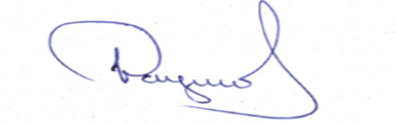 Исполнитель:Путина Светлана НиколаевнаТел.352-416Общество с ограниченной ответственностью «Здравсервис Ко»Индивидуальный предприниматель Гулидова Екатерина ВладимиронаРассмотрение возможности представления документов для получения субсидии в электронном видеТребует законодательного регулирования о наделении полномочного органа сертификатами ключей квалифицированных цифровых подписей и утверждения порядка взаимодействия в электронном видеООО «Рыбоперерабатывающий комбинат «Ханты-Мансийский»Отсутствует-Индивидуальный предприниматель Кесслер Эдуард ВикторовичРассмотреть заявительный порядок представления субсидий.Требуется внесение изменений или издание нового НПАИндивидуальный предприниматель Макарян Эдгар ГукасовичУвеличить размер выплатыТребуется увеличение размеров бюджетных ассигнований